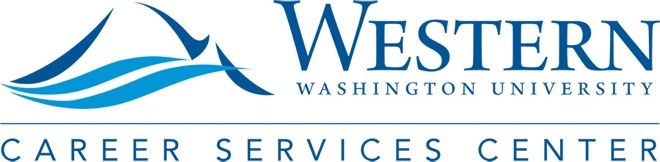 MEETING MINUTESCS Internal Advisory CommitteeDate: 	        Thursday, May 6th, 2021Time: 	        10am-11amLocation:      Zoom (https://wwu-edu.zoom.us/j/98737247630?pwd=T21KdmhxWHdhWnF6SGUrd0svenFaUT09)Attendees:   Beth Boland (Woodring), Cristina de Almeida (CFPA), Dawna Drum (CBE), Craig Dunn (Graduate School), Mary Sass, Effie Eisses (Career Services), Shevell Thibou (WWU Libraries), Peggy Watt (CHSS)Guests: Joshua Porter (Huxley Faculty Affiliate), CSC StaffTime				Topic						             	Presenter10am-10:15am			Announcements/Introductions				Mary/AllSarah Atterberry’s departure (Mary)Sarah informed the committee that she needed to step down at the end of April because of some conflicting responsibilities.  Update on WELS survey data analysis (Mary)Mary and Sarah were working on compiling 5 years of WELS survey data related to career services.  Undergraduate, graduate and alumni are represented in the data.  Mary will continue with this work through May and hopes to have a summary to the committee in June.Update on Alumni Association/CSIAC collaboration (Mary)Mary is meeting with the Alumni Association Career Networking & Preparedness Committee on May 20th.  She will provide a report of data that the CSIAC collected in the AY 2020-2021.CSIAC & guest introductions (All)10:15am-10:50am		Community Learning Program				JoshuaOverview of Sustainability Pathways Program Started as the Career Launch Program in the Methow Valley (Summer 2020)Pilot Project: 10 students completed 240 paid internship hours (10 weeks) working for a variety of organizations in the Methow Valley.  Positions were linked to the student’s majors and were intended to provide practical experience while targeting career paths for students.4 local organizations worked with students.  All internships were paid, and housing was offered to ensure that students could participate.Sample Internship: https://huxley.wwu.edu/Sustainability-Fellowships/Sustainable-Pathways-Communications-and-Outreach-PracticumSample Internship: https://huxley.wwu.edu/Sustainability-Fellowships/FYRE-youth-advocate-sustainability-pathways-fellowSustainability Planning Studio: Also ran a program where teams of 3-4 students completed practicum projects as part of a course.  Project Details: https://sustain.wwu.edu/campus-sustainability-planning-studio-csps/2021 Summer Program currently has capacity for 12 internships.Received a Career Launch Grant from Career Connect WA (https://careerconnectwa.org)This 1-year development grant supports the creation of program courses in anticipation of an expanded residency.  The goal is to have 24 students complete 3 courses and an internship in the Methow Valley.  The residency will run from April-November.  Students will also be required to complete 45 credit hours of already established WWU coursework.Student Experience: Students gained professional work experience that helped them apply their theory-based learning, solidify leadership and communication skills, and learn what the work expectations were.  Ultimately, the experiences allowed students to determine if their chosen career pathway was a good fit for them.Interested in Starting Similar Project? It takes a person committed to fundraising and ensuring that the program attends to the whole student (e.g., ensuring paid experiences, offering housing, etc.).  10:55am-11:00am		Concluding Remarks					AllFinal Meeting: Thursday, June 3rd @ 10am